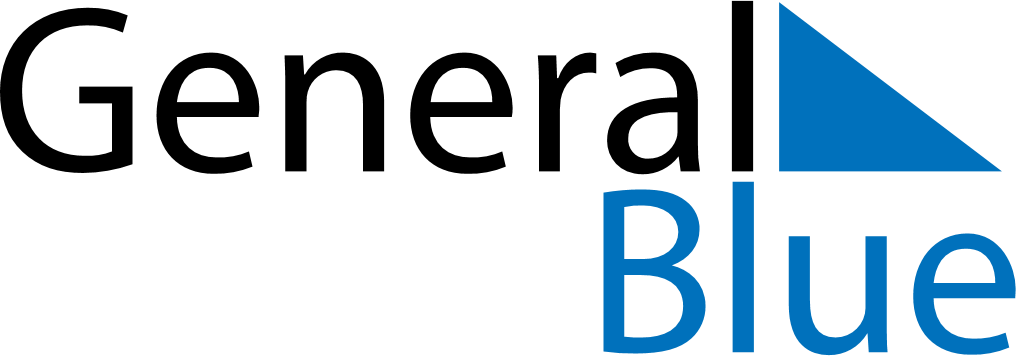 June 2023June 2023June 2023June 2023CyprusCyprusCyprusMondayTuesdayWednesdayThursdayFridaySaturdaySaturdaySunday12334Pentecost56789101011121314151617171819202122232424252627282930